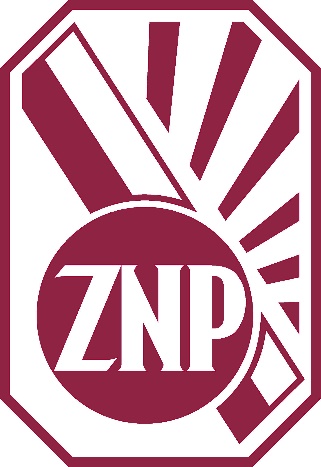 KALENDARZ OGÓLNOPOLSKICH IMPREZKULTURALNYCH, SPORTOWYCHi TURYSTYCZNYCH ZNP2024 r.IMPREZY KULTURALNEIMPREZY SPORTOWE I TURYSTYCZNEInne imprezyKalendarz Ogólnopolskich Imprez Kulturalnych, Sportowych i Turystycznych zatwierdzony przez Komisję ds. Kultury, Sportu i Turystyki ZG ZNP Warszawa, 28 listopada 2023 r.Lp.Rodzaj imprezyDataMiejsceOrganizatorOgólnopolska Wystawa MarynistycznastyczeńKoszalinOddział ZNP w Koszalinieul. Ruszczyca 14,  75-654 Koszalintel. 94-342-49-77, koszalin-znp@znp.edu.plKol. Katarzyna Raczkowska, tel. 500-119-236XXIX Ogólnopolski Konkurs Literacko-Plastyczno-Fotograficznypod hasłem „Natura moich okolic” - Nauczycielskie Spotkania Artystycznestyczeń - marzecZielona GóraOkręg Lubuski ZNPul. Sikorskiego 15d, 65-454 Zielona Góratel. 68-327-08-31Kol. Bożena Mania tel. 691-910-625 (427), bmania@znp.edu.plXXVII Ogólnopolski Konkurs Literackidla Pracowników Oświaty im. Marii Ulickiej „Pomorskie Klimaty”nadsyłanie prac: do 20 kwietniarozstrzygnięcie: III dekada majaKoszalinOddział ZNP w Koszalinieul. Ruszczyca 14,   75-654 Koszalintel. 94-342-49-77; koszalin-znp@znp.edu.plKol. Małgorzata Chyła,  tel. 725-291-780Ogólnopolska Wystawa „Koszalin i inne zakątki”maj - czerwiecKoszalinZarząd Oddziału ZNPOddział ZNP w Koszalinieul. Ruszczyca 14, 75-654 Koszalintel. 94-342-49-77, koszalin-znp@znp.edu.plKol. Katarzyna Raczkowska, tel. 500-119-236VI Jaszowieckie Spotkania ArtystyczneczerwiecUstroń-JaszowiecDom Wypoczynkowy ZNP „Nauczyciel”Okręg Śląski ZNPDW ZNP „Nauczyciel”ul. Wczasowa 21,  43-450 Ustrońtel. 33-854-22-27Kol. Jadwiga Aleksandra Rezlertel. 695-939-617 (9617), jarezler@znp.edu.pl Kol. Sylwia Wojciechowska-Witkowskatel. 695-672-743 (527) sylwiaww@znp.edu.plXXIV Ogólnopolski Konkurs Poetycki„O Złotą Wieżę Piastowską”22 czerwcaCieszynCafe Muzeum, ul. T. Regera 6Okręg Śląski ZNPOddział ZNP w Cieszynieul. Rynek 18,  43-400 Cieszyntel. 33-852-16-58, cieszyn@znp.edu.plKol. Jadwiga Aleksandra Rezlertel. 695-939-617 (9617), jarezler@znp.edu.pl Kol. Leszek Tyrna, tel. 507-987-305,ltyrna@znp.edu.pl Kol. Anita Sznajder, tel. 501-922-142XX Plener – Wystawa Literacko-Plastyczno-Fotograficzna pod hasłem „Natura moich okolic” – Nauczycielskie Spotkania ArtystycznelipiecZielona GóraOkręg Lubuski ZNPul. Sikorskiego 15 d, 65-454 Zielona Góratel. 68-327-08-31Kol. Bożena Maniatel. 691-910-625 (427),  bmania@znp.edu.plIV Ogólnopolski Konkurs Fotograficzny – Cieszyn 202419 październikaCieszynDom Narodowy (Galeria)Rynek 12Okręg Śląski ZNPOddział ZNP w Cieszynieul. Rynek 18,  43-400 Cieszyntel. 33-852-16-58, cieszyn@znp.edu.plKol. Jadwiga Aleksandra Rezlertel. 695-939-617 (9617), jarezler@znp.edu.plKol. Leszek Tyrna, tel. 507-987-305,ltyrna@znp.edu.plKol. Piotr Chraniuk, tel. 785-002-297Lp.Rodzaj imprezyDataMiejsceOrganizatorXIX Ogólnopolskie Mistrzostwa Pracowników Oświaty i ich Rodzin w Narciarstwie Alpejskim i Snowboardzie 17 lutegoWisła stok SiglanyOkręg Śląski ZNPOddział ZNP w Cieszynieul. Rynek 18, 43-400 Cieszyntel. 33-852-16-58,   cieszyn@znp.edu.plKol. Blandyna Ligocka, tel. 512-298-970Kol. Józef Peter, tel. 504-216-222Kol. Leszek Tyrna, tel. 507-987-305ltyrna@znp.edu.plKol. Jadwiga Aleksandra Rezlertel. 695-939-617 (9617)IX Ogólnopolski Turniej w Trójboju StołowymmarzecSławnoOśrodek Sportu i RekreacjiPl. Sportowy 1Oddział ZNP w Sławnieul. Wojska Polskiego 5/2Kol. Izabela Kowalczyk, tel. 606-762-522ikowalczyk@znp.edu,pl  Piotr Kulig, 503-322-195IX Ogólnopolski Turniej Nauczycieli i Pracowników Oświaty w tenisie stołowym16 marcaGorzów Śląski              Hala Sportowo-Widowiskowaul. Byczyńska 13Okręg Opolski ZNPOddział ZNP w Gorzowie Śląskimul. Byczyńska 13, 46-310 Gorzów ŚląskiKol. Piotr Jarema, tel. 605-660-345, kpjarema@wp.plKol. Wanda Sobiborowicz, Kol. Edmund OlszowyOgólnopolski Puchar ZNP Nauczycieli w Piłce Siatkowej13-14 kwietniaAugustówSP nr 4ul. M. Konopnickiej 5Okręgu Podlaskiego ZNPul. Dobra 12,  15-034 Białystoktel. 85-653-76-33, podlaski@znp.edu.plKol. Aneta Dąbrowska, dab1804@wp.pl, tel. 693-032-832Kol. Anna Geniusz, annageniusz80@gmail.com, tel. 693-303-546XXIV Ogólnopolski Memoriał SzachowyJana Wijaczki20 kwietniaTomaszów MazowieckiI Liceum Ogólnokształcąceul. Mościckiego 22Oddział Powiatowy ZNPw Tomaszowie Mazowieckimul. Piłsudskiego 24, 97-200 Tomaszów Mazowieckitel. 44-724-25-41, tomaszow-mazowiecki@znp.edu.plKol. Renata Szadkowska, tel. 605-887-073, Kol. Grzegorz Dmuchowski, tel. 604-324-690III Regaty Żeglarskie o Puchar Prezesa ZNP na łodziach klasy „Puck”majZatoka PuckaHarcerski Ośrodek Morski w PuckuZarząd Oddziału ZNP w Pucku ul. Morskiego Dywizjonu Lotniczego 14, 84-100 PuckKol. Tomasz Lewicki, tel. 609-270-303 (603), tlewicki@znp.edu.plIX Mistrzostwa Nauczycieli w Maratonie12 majaDębnoOśrodek Sportu i Rekreacjiul. Parkowa 20Oddział ZNP w Dębnieul. Droga Zielona 1, 74-400 Dębnotel. 725-291-432, debno@znp.edu.plKol. Irena BorysewiczXII Ogólnopolski Zlot Motocyklowy Pracowników Oświaty
Wielkopolska 202430 maja - 2 czerwcaBiskupin (Gąsawa)Okręg Śląski ZNPOddział ZNP w Rybnikuul. Kościuszki 5, 44-200 Rybniktel. 32-422-28-76, rybnik@znp.edu.plKol. Jadwiga Aleksandra Rezler tel. 695-939-617 (9617), jarezler@znp.edu.pl,Kol. Izabela Faksa-Lerch, tel. 609-480-020 (200), ifaksa@znp.edu.plKol. Bogumiła Maryańska, tel. 601-865-282, mary.bobaa@gmail.comOddział ZNP w Kościerzynieul. R. Traugutta 7, 83-400 Kościerzynatel. 58-686-39-44Kol. Tomasz Derra, tel. 785-120-772, tderra@znp.edu.plXXXIII Mistrzostwa Polski Nauczycieli i Pracowników Oświaty w tenisie stołowym oraz XXII Drużynowe Mistrzostwa Polski ZNP w tenisie stołowymmaj/czerwiecŁódźZespół Szkół Ogólnokształcących nr 1ul. Czajkowskiego  Okręg Łódzki ZNPul. Piotrkowska 137/139, 90-434 Łódźtel. 42-636-21-18, lodz@znp.edu.plKol. Beata Świderskatel. 503-655-571, betinadospial@o2.plXI Mistrzostwa Polski Pracowników Oświaty w Siatkówce Plażowej MężczyznczerwiecRadomSP nr 30ul. Piastowska 17Zarząd Oddziału ZNP w Radomiuul. Słowackiego 17, 26-600 Radomradom@znp.edu.pl Kol. Grzegorz Przygodzki, tel. 606-834-618, Kol. Katarzyna Przygodzka, tel. 602-661-801Kol. Marcin Stala, tel. 535-005-943II Rajd Górski „Dziesięciotysięcznik” w Beskidzie Śląskim1 czerwca – 31 październikaBeskid Śląski(podsumowanie – wybrane schronisko górskie)Okręg Śląski ZNPOddział ZNP w CieszynieRynek 18, 43-400 Cieszyn cieszyn@znp.edu.plOddział ZNP w UstroniuOddział ZNP w Wiśle Oddział ZNP w BrennejKol. Jadwiga Aleksandra Rezler tel. 695-939-617 (9617), jarezler@znp.edu.plKol. Leszek Tyrna, tel. 507-987-305 (235), ltyrna@znp.edu.plKol. Anita Sznajder, tel. 501-922-142, Kol. Anna Kluz, tel. 660-530-907, Kol. Henryk Podżorski, tel. 660-242-462, Kol. Małgorzata Ciemała-Kałuża, tel. 606-495-863)XIII Mistrzostwa Polski Nauczycieli w Tenisie Ziemnym – kat. 55+ mężczyzn, kat. 40+ mężczyzn, kat. open kobiet i mężczyzn, debeletap I7-9 czerwca etap II14-16 czerwcaPołczyn-Zdrójkorty tenisowe w Parku ZdrojowymOddział ZNP w Połczynie-Zdrojuul. Mieszka I 19, 78-320 Połczyn-Zdrójpolczyn_zdroj@znp.edu.plKol. Ireneusz Kławsiuć, tel. 608-758-494Kol. Dariusz Osicki, tel. 602-316-407XI Ogólnopolski Spływ Kajakowy Wartą8 czerwcarz. WartaZałęczański Park KrajobrazowyOkręg Opolski ZNPOddział ZNP w Praszceul. Listopadowa 18, 46-320 Praszka praszka@znp.edu.plKol. Grzegorz Ignaczak, tel. 723-179-859 (859)Kol Krzysztof Hombek, tel. 606-459-716XIV Międzynarodowy Turniej Piłki Siatkowej Pracowników Oświaty8 czerwcaŻywiec (Oczków)Okręg Śląski ZNPOddział ZNP w Żywcuul. KEN 3, 34-300 Żywiectel. 33-861-94-49, znpzywiec@gmail.comKol. Jadwiga Aleksandra Rezler tel. 695-939-617 (9617), jarezler@znp.edu.plKol. Małgorzata Pawlik, tel. 691-856-199 (420) XVII Ogólnopolski Rajd Pieszy Emerytów i Rencistów8-10 czerwcaSzklarska PorębaOkręg Dolnośląski ZNP Okręgowa Sekcja Emerytów i Rencistów
pl. Powstańców Śląskich 17A lok. 221, 53-329 Wrocławtel. 71-322-82-41, dolnoslaski@znp.edu.plKol. Irena Małkiewicz, tel. 691-716-483XXII Ogólnopolski Turniej Koszykówki Pracowników OświatyKutno 2023październikKutnoSzkoła Podstawowa nr 9Oddział Międzygminny ZNP w Kutnieul. Długosza 9,  99-300 Kutnotel. 24-253-35-74, kutno@znp.edu.plKol. Mariusz Kozarski, tel. 697-451-271, mkozarski@znp.edu.plXIX Mistrzostwa Polski Nauczycieli w Półmaratonie w ramach X Cracovia Półmaratonu Królewskiego6 październikaKrakówTauron ArenaOkręg Małopolski ZNPul. Karmelicka 32, 31-128 Krakówkrakowsekretariat@znp.edu.pl, tel. 12-633-58-82Kol. Mirela Zięcina, tel. 513-138-921alerim1adoperam@poczta.onet.plX Małopolska Spartakiada Emerytów i Rencistów19 październikaKrakówZespół Szkół Ogólnokształcących Integracyjnych nr 3ul. Strąkowa 6aOkręg Małopolski ZNPOkręgowa Sekcja Emerytów i Rencistówul. Karmelicka 32, 31-128 Krakówkrakowsekretariat@znp.edu.pl, tel. 12-633-58-82Kol. Zbigniew Makulec, tel. 539-982-358Andrzej Pytlarz, tel. 500-741-229XXIII Międzynarodowy Turniej Piłki Siatkowej Nauczycieli i Sympatykówpaździernik/listopad Nowy Sącz (Sądecczyzna)Oddział Miejski ZNP w Nowym Sączuul. Narutowicza 2, 33-300 Nowy SączKol. Grażyna Cempa-Pulittel. 502-708-993, gcempa-pulit@znp.edu.plXIII Turniej Dart’s 301 Pracowników OświatylistopadUstroń Dom Wypoczynkowy ZNP „Nauczyciel”Okręg Śląski ZNPDW ZNP „Nauczyciel”ul. Wczasowa 21, 43-450 Ustrońtel. 33-854-22-27, Kol. Marek Witkowski, tel. 691-910-617 (422), marek.w@znp.edu.plKol. Jadwiga Aleksandra Rezler tel. 695-939-617 (9617)XIV Ogólnopolski Turniej Piłki Siatkowej Pracowników OświatylistopadGłownoMiejska Hala Widowiskowo-Sportowaul. Andersa 37Oddział ZNP w Głownieul. T. Kościuszki 11/13, 95-015 Głownoglowno@znp.edu.plKol. Marzena Kowalska, tel. 881-464-346VI Ogólnopolski Turniej Brydża Sportowego Nauczycieli im. Mieczysława Jarząbka11 listopadaŁomżaHala KulturyStary Rynek 6Okręg Podlaski ZNPOddział ZNP w Łomżyul. Sadowa 2, 18-400 Łomża lomza@znp.edu.pl Kol. Ewa Chludzińska, tel. 697-451-187, Kol. Aleutyna Kołos, tel. 609-295-651 (651)Kol. Adam Myśliwiec, tel. 503-126-714XII Mistrzostwa Polski Pracowników Oświaty w Futsalu7 grudniaPraszkaHala Sportowa „Kotwica”ul. Sportowa 7aOkręg Opolski ZNPOddział ZNP w Praszceul. Listopadowa 18, 46-320 Praszka praszka@znp.edu.plKol. Grzegorz Ignaczak, tel. 723-179-859 (859)Kol. Wanda Sobiborowicz, tel. 603-845-589Lp.Rodzaj imprezyDataMiejsceOrganizatorIV Pszczyńskie Forum Nauki8 stycznia – 13 grudniaPszczynaOkręg Śląski ZNPOkręgowy Klub Młodego Nauczyciela ul. Starowiejska 11, 40-015 KatowiceKol. Jadwiga Aleksandra Rezler, tel. 695-939-617 (9617), jarezler@znp.edu.pl,Kol. Mirosław Kozik, tel. 693-620-798, m.kozik@znp.edu.plXXXIX Nauczycielskie Dni Pamięcii Pokoju 27-29 kwietniaOświęcim Muzeum Auschwitz-BirkenauDW „Nauczyciel”Ustrońul. Wczasowa 21Okręg Śląski ZNPOddział ZNP w Bielsku-Białejul. Partyzantów 9a, 43-300 Bielsko-Biała tel. 33-812-64-45, bielsko@znp.edu.plKol. Gabriela Herzyk, tel. 722-390-046 (246), gherzyk@znp.edu.plKol. Jadwiga Aleksandra Rezler tel. 695-939-617 (9617)XX Ogólnopolski Zlot Młodych Nauczycieli 28 wrześniaKatowiceOkręg Śląski ZNPOkręgowy Klub Młodego Nauczyciela ul. Starowiejska 11, 40-015 KatowiceKol. Jadwiga Aleksandra Rezler, tel. 695-939-617 (9617), jarezler@znp.edu.pl,Kol. Mirosław Kozik, tel. 693-620-798, m.kozik@znp.edu.pl